POZVÁNKASTRETNUTIE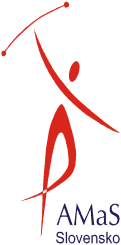 vedúcich mažoretkových skupín, porotcov, individuálnych členov17.10.2020Horský hotel Belušské SlatinyŠkoliace stredisko, Belušské Slatiny 90, Beluša 018 61Program:10.00 - 13.00 hod.Jednotlivé body programu:otvorenie, návrh programu stretnutiaaktuálne informácie zo zasadnutí komisií MWFupresnenia pravidiel a výnimky na rok 2021kalendár súťaží a udalostí na rok 2021informácie o prípravách MSR 2021informácie o registrácii na rok 2021, pokyny k členstvudiskusia, rôzne, záverInfo: Ďalšia príloha obsahuje NÁVRATKU, ktorú je potrebné zaslať do 30.09.2020na adresu : elllapb@gmail.com, office@amas.skStretnutie je určené pre vedúcich súborov, porotcov a individuálnych členov. Nie pre trénerky, asistentov trénerov, mažoretky, ... Žiadame Vás o dodržanie podmienok účasti len vedúcich, porotcov a IČ kvôli aktuálnej situácii COVID – 19. Pokiaľ sa vedúca súboru nemôže zúčastniť stretnutia, môže za seba poslať náhradu, avšak treba vypísať meno tejto poverenej osoby v priloženej návratke. Na stretnutí bude zabezpečené malé občerstvenie a nápoje. AMaS nezabezpečuje obed.V Horskom hoteli je možnosť objednania obedu po skončení stretnutia na vlastné náklady, no je ho nutné objednať v priloženej návratke už dopredu.V prípade, že prídete do Púchova vlakom, do Belušských Slatín ide autobus zo železničnej stanice Púchov o 9:45 hod. smer Mojtín, Gombár – vystúpite na zástavke Beluša, Belušské Slatiny Pošta. Neskôr autobusy nejdú, zo stanice si môžete zobrať aj taxík.Naspäť zo stretnutia ide autobus do Púchova o 13:33 hod. a potom až o 17:04 hod.V Považskej Bystrici	dňa 13.09.2020				 Mgr. Elena Martinková									     prezidentka AMaS	